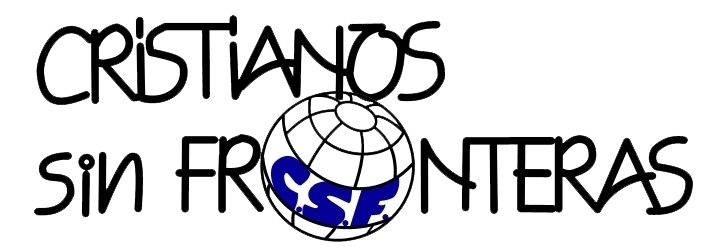 DIÓCESIS DE _________________________________________________________________________________Grupo (Parroquia, Colegio, Familia):_______________________________________________________RESPONSABLE:_______________________________________________________________________________DIRECCIÓN: __________________________________________________________________________________C.P. __________POBLACIÓN: __________________________ PROVINCIA: _________________________TELÉFONO: _________________ MÓVIL: _____________________ FAX: ____________________________E-MAIL: _______________________________________________________________________________________Responsable de datos: CRISTIANOS SIN FRONTERAS - Identidad: NIF G09038050  Dir. postal: SAN BERNARDO,79-28015-MADRID Tlf: 915944112   Email: secretaria@csf.es .“En Cristianos Sin Fronteras tratamos los datos que nos facilita con el fin de prestarles el servicio solicitado. Los datos proporcionados se conservarán mientras se mantenga la relación comercial o durante los años necesarios para cumplir con las obligaciones legales. Los datos no se cederán a terceros salvo en los casos en que exista una obligación legal. Usted tiene derecho a obtener confirmación sobre si en CRISTIANOS SIN FRONTERAS estamos tratando sus datos personales por tanto tiene derecho a acceder a sus datos personales, rectificar los datos inexactos o solicitar su supresión cuando los datos ya no sean necesarios.Asimismo solicito su autorización para ofrecerle productos y servicios relacionados con los solicitados y fidelizarle como interesado.”       SI                       NOAsí mismo autorizamos al tratamiento de las imágenes obtenidas durante dicho Encuentro (según articulo 4 número 3 de la Ley Orgánica 1/1996, de Protección Jurídica del Menor).PARTICIPAREMOS EN EL ENCUENTRO – FESTIVALSIN CANCIÓN                                 CON CANCIÓN Titulo Canción:_______________________________________________________________________________Autor de la letra:_____________________________________________________________________________Autor de la música:__________________________________________________________________________Interpretan:__________________________________________________________________________________	LLEVAREMOS _____________ COCHES PARTICULARES. 	LLEVAREMOS AUTOCAR PROPIO COMPLETO. (Dispondremos de él durante el día)LLEVAREMOS AUTOCAR PROPIO NO COMPLETO. Tenemos ______ plazas libres.NOS ALOJAREMOS:	      		Por nuestra cuenta un total de: ______________ personasLugar: _________________________________________				      		En el lugar donde nos indiquéis. Total _________ personas.LLEGAREMOS EL DÍA ____ A LAS _________ HORAS. (Consulta el horario para llegar a tiempo.)SOMOS UN TOTAL DE:Remite cuanto antes esta ficha a: CRISTIANOS SIN FRONTERAS – C/ San Bernardo,79 – 28015 – Madrid - email: secretaria@csf.es NIÑOS (< 14 años)JÓVENES (de  18 años)ADULTOS (>18 años)V.A.S.(>16años)TOTAL